Lag- och kulturutskottets betänkandeGodkännande och sättande i kraft av den globala konventionen om erkännande av examina avseende högre utbildningRepublikens presidents framställning RP 5/2022-2023INNEHÅLLSammanfattning	1Republikens presidents förslag	1Landskapsregeringens utlåtande	1Utskottets synpunkter	1Ärendets behandling	1Utskottets förslag	2SammanfattningRepublikens presidents förslagRepublikens president föreslår att Ålands lagting ger sitt bifall till att lagen träder i kraft på Åland till de delar konventionen faller inom landskapets behörighet.Landskapsregeringens utlåtandeLandskapsregeringen konstaterar att konventionen tillämpas enbart i fråga om akademiskt erkännande av högskolestudier. Syftet med konventionen är att främja den internationella akademiska rörligheten, kommunikationen och samarbetet beträffande en rättvis och transparent erkännandepraxis samt kvalitetssäkringen av den högre utbildningen och den akademiska hederligheten på en global nivå.	Den åländska lagstiftningen omfattar bestämmelser i konventionen och inga lagstiftningsåtgärder är i nuläget nödvändiga enligt landskapsregeringens uppfattning. 	Konventionen står inte i strid med självstyrelselagen eller annan landskapslagstiftning. Landskapsregeringen ser därför inga hinder för att lagtinget ger sitt bifall till konventionens ikraftträdandelag.  Utskottets synpunkterUtskottet delar landskapsregeringens bedömning och föreslår att lagtinget ger sitt bifall till att lagen träder i kraft på Åland till de delar konventionen faller inom landskapets behörighet.Ärendets behandlingLagtinget har den 29 mars 2023 begärt lag- och kulturutskottets yttrande i ärendet. 	Utskottet har i ärendet hört avdelningsjuristen Laura Korpi.	I ärendets avgörande behandling deltog ordföranden Rainer Juslin, vice ordförande Jan Salmèn samt ledamöterna Jessy Eckerman, Jonas Eriksson, Marcus Måtar, Mika Nordberg och Alfons Röblom.Utskottets förslagMed hänvisning till det anförda föreslår utskottetatt lagtinget lagting ger sitt bifall till att lagen träder i kraft på Åland till de delar konventionen faller inom landskapets behörighet.__________________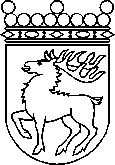 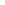 Ålands lagtingBETÄNKANDE nr 10/2022-2023BETÄNKANDE nr 10/2022-2023DatumLag- och kulturutskottet2023-05-04Till Ålands lagtingTill Ålands lagtingTill Ålands lagtingTill Ålands lagtingTill Ålands lagtingMariehamn den 4 maj 2023Mariehamn den 4 maj 2023OrdförandeRainer JuslinSekreterareSusanne Eriksson